بسمه تعالی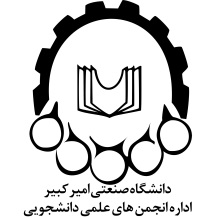 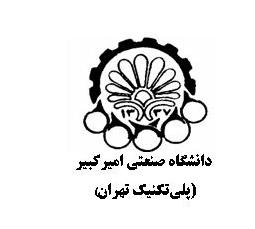 فرم درخواست مجوز برگزاری همایش، سمینار، کنفرانس رییس محترم اداره انجمن های علمی دانشجوییبا سلامجهت برگزاری همایش  ......................................................................................................................         با مشخصات زیر که انجمن علمی .................................................... در آن نقش برگزارکننده/ مجری/ همکار را دارد، درخواست مجوز می شود.1- سرپرست برگزاری:                                                 2- شماره تماس:3- پست الکترونیکی:4- وب سایت:5- گستره برگزاری (دانشکده، دانشگاه، فرادانشگاهی):6- مخاطبان:7- تعداد شرکت کنندگان:8- محل برگزاری:9- تاریخ برگزاری:10- بازه زمانی تبلیغات:11- صدور یا عدم صدور گواهی یا مدرک برای دانشجو:12- خلاصه ای از موضوع دوره، کارگاه و همایش (پیوست شماره 1).13- کلیه امکانات در خواستی مورد نیاز جهت برگزاری دوره، کارگاه یا همایش (پیوست 2).14-  فرم برآورد مالی(پیوست 3).15- فرم تعهد اخلاقی- اجتماعی (پیوست 4)16- رزومه کلیه اساتید و مدرسین و یا کادر آموزشی شرکت/ مؤسسه مربوطه (پیوست5).ضمنا آقا/ خانم ................................................. با شماره دانشجویی.......................................... به عنوان سرپرست همایش ...........................................................................  به حضورتان معرفی می گرددمهر و امضا دبیر انجمن     		      	    	    مهر و امضاء  معاون آموزشی/پژوهشی و فرهنگی دانشکدهرییس اداره انجمن های علمی دانشجویی     با سلامبا درخواست برگزاری همایش فوق الذکر موافقت میگردد. همچنین جهت استفاده از امکانات زیر هماهنگی های لازم صورت گرفته است.......................................................................................با درخواست همایش فوق الذکر به دلایل زیر موافقت نشد:.........................................................................................................................                                                                                     کارشناس رویدادها و مسابقات                                                                                  اداره انجمن های علمی دانشجوییبرگزاری همایش فوق الذکر با رعایت شرایط مندرج در مجوز درخواستی مورد تایید است.                                         رییس اداره انجمن های علمی دانشجوییبسمه تعالیموضوع همایش، سمینار، کنفرانس   (پیوست شماره 1)عنوان همایش، سمینار و کنفرانس ضرورت و کاربرد اهداف و چشم اندازها طول مدت برنامه و تقویم زمانیعناوین سرفصل های اصلی مورد ارائه و برنامه های جنبی**تنها عناوین و برنامه های  ذکر شده، ملاک اداره انجمنهای علمی در تایید برنامه خواهد بود و اداره انجمنهای علمی هیچگونه مسئولیتی در قبال فعالیت های خارج از موارد ذکر شده نخواهد داشت.*سرپرست برنامه موظف به نظارت بر رعایت این موضوع بوده و در قبال فعالیتهای خارج از موارد ذکر شده مسئول میباشد. ارائه دهندگان شرایط فراگیراننحوه آموزش، مقررات آموزشی و ظرفیت رویداد نحوه ارزیابی فراگیران و مدرک پایان دورهمهر و امضا دبیر انجمن	                                       مهر وامضاء معاون آموزشی/پژوهشی و فرهنگی دانشکدهبسمه تعالی فرم در خواستی امکانات مورد نیاز جهت همایش، سمینار، کنفرانس (پیوست 2)مهر و امضاء دبیر انجمن                         مهر وامضاء مدیر دانشجویی دانشکده معاون آموزشی/پژوهشی و فرهنگی دانشکدهبسمه تعالیفرم برآورد مالی جهت همایش، سمینار، کنفرانس ( پیوست شماره 3 )مبالغ دریافتیجمع کل مبالغ دریافتی(ریال) : هزینه هاجمع کل هزینه ها(ریال) :مهر و امضا دبیر انجمن			    	   مهر وامضاء معاون آموزشی/پژوهشی و فرهنگی دانشکدهبسمه تعالی                    فرم تعهد اخلاقی و اجتماعی سرپرست در طول مدت اجرای برنامه سرپرست موظف است نظارت، مدیریت و مسئولیت موارد زیر را در مورد برگزارکنندگان، همکاران و شرکت کنندگان برنامه برعهده گیرد:احترام به شعائر اسلامي و رعايت مقررات و قوانين جمهوري اسلامي ايران عدم استفاده از لباس های تنگ، کوتاه، بدن نما و مغایر با شأن دانشجوعدم استفاده از طرح ها و رنگ های زننده ی مغایر با فرهنگ اسلامی- ایرانیعدم استفاده از زیورآلات به صورت نمایشیعدم استفاده از هرگونه آرایش صورت، مو و ناخنعدم استفاده از کراوات برای آقایانرعایت آداب اماکن عمومی ( عدم استعمال دخانیات، عدم استماع موسیقی با صدای بلند و . . .)رعايت ادب و احترام متقابل بين دانشجويان و مسئولين دانشگاهرعایت حریم اسلامی در روابط بین خانم ها و آقایاننظارت بر انجام برنامه طبق عناوین و سین برنامه ارائه شده در فرم درخواست مجوزانجام هماهنگیهای لازم با بخشهای مربوطه در دانشگاه، متناسب با درخواستهای ذکر شده در مجوز صادر شده، حداقل 48 ساعت کاری قبل از تاریخ برگزاری برنامه رعایت نکات ایمنی و اصول مربوطه در حفظ سلامت شرکت کنندگان در طول مدت برگزاری برنامهرعایت اصول امانتداری در قبال کلیه اقلام، تجهیزات و امکانات در اختیار تیم اجرایی، در طول برگزاری برنامه مورد نظر رعایت اصول شفافیت مالی و ارائه گزارشات مربوطه و مستندات لازم به طور موثق به اداره انجمنهای علمی بعد از برگزاری برنامه   اینجانب ........................................................... فرزند .........................   استاد    کارمند    دانشجو  به کد ملی ................................  سرپرست برنامهی ........................................................................................                                                                                                                                                   متعهد میگردم ضمن مطالعه و با آگاهی کامل، تمام موارد فوق را رعایت نمایم و متعهد میگردم مسئولیت هرگونه پیامد ناشی از عدم اجرای مفاد ذکر شده در این تعهدنامه بر عهده اینجانب میباشد.بدیهی است کلیه قوانین انضباطی دانشگاه بر تعهد اخلاقی فوق مترتب خواهد بود.                                                                                                                     تاریخ	                                                                                    امضاردیفتجهیزات و خدمات مورد نیازتوضیحاتردیفمبالغ دریافتی از ......مبالغ دریافتی (ریال)توضیحات1شرکت کنندگان ( به ازای هر نفر)2شرکت کنندگان ( کل)3دانشکده4اداره انجمن های علمی5سایر حامیان مالیردیفموضوعهزینه (ریال)